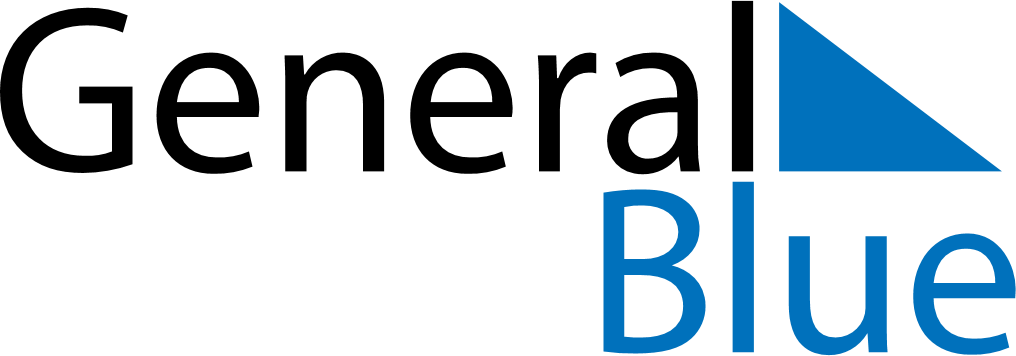 July 2018July 2018July 2018ReunionReunionSUNMONTUEWEDTHUFRISAT1234567891011121314Bastille Day1516171819202122232425262728293031